Приложение 1 к Требованиям к форме представления сведений об организации производственного контроля за соблюдением требований промышленной (п.3)Руководитель эксплуатирующей организации  ______________________                                                                                                                     (Ф.И.О., подпись)СВЕДЕНИЯ ОБ ОРГАНИЗАЦИИ ПРОИЗВОДСТВЕННОГО КОНТРОЛЯ ЗА СОБЛЮДЕНИЕМ ТРЕБОВАНИЙ ПРОМЫШЛЕННОЙ БЕЗОПАСНОСТИна ________________ годНаименование эксплуатирующей организации:Юридическое лицоПолное наименование____________________________________________________________________________________________________________________Сокращённое наименование (в случае, если имеется)__________________________________________________________________________________________Организационно-правовая форма___________________________________________________________________________________________________________Адрес и места нахождения_________________________________________________________________________________________________________________Телефон________________________                                                 электронный адрес________________________________________________________________ИНН____________________________________________________________________________________________________________________________________                                                                                         (согласно документу, выданному налоговым органом)ОГРН____________________________________________________________________________________________________________________________________         (государственный  регистрационный номер записи о создании юридического лица,  данные документа, подтверждающего факт внесения сведений о юридическом лице в единый государственный реестр юридических лиц)Физическое лицо-предпринимательФ.И.О., дата рождения ____________________________________________________________________________________________________________________Данные документа, удостоверяющего личность________________________________________________________________________________________________Адрес места жительства____________________________________________________________________________________________________________________Телефон __________________________                                     электронный адрес ____________________________________________________________________ИНН_____________________________________________________________________________________________________________________________________(согласно документу, выданному налоговым органом)ОГРН____________________________________________________________________________________________________________________________________(свидетельство о государственной регистрации физических лиц-предпринимателей)Продолжение приложения 1ОБЩИЕ СВЕДЕНИЯ План мероприятий по обеспечению промышленной безопасности на _________ год. Сведения о выполнении плана мероприятий по обеспечению промышленной безопасности за _____год Сведения об организации системы управления промышленной безопасностью Прилагаются копии документов в соответствии с требованиями к документационному обеспечению систем управления промышленной безопасностью (далее - СУПБ), утвержденными постановлением Совета Министровприлагаются в бумажном виде:Заявление о политике организации в области промышленной безопасности на ______ л Положение о системе управления промышленной безопасностью на ______ л Положение о производственном контроле за соблюдением требований промышленной безопасности на ОПО на ______ л Документы планирования мероприятий по снижению риска аварий на ОПО на ______ л Иные документы, обеспечивающие функционирование системы управления промышленной безопасностью, предусмотренные положением о СУПБ, на ______ л прилагаются в электронном виде:Заявление о политике организации в области промышленной безопасности _____файлов Положение о системе управления промышленной безопасностью _____файлов Положение о производственном контроле за соблюдением требований промышленной безопасности на ОПО _____файлов Документы планирования мероприятий по снижению риска аварий на ОПО _____файлов Иные документы, обеспечивающие функционирование системы управления промышленной безопасностью, предусмотренные положением о СУПБ, _____файлов Продолжение приложения 1Сведения о выполнении плана проведения контрольно-профилактических проверок за ________год Копии полисов обязательного страхования гражданской ответственности владельца ОПО Копии полисов обязательного страхования гражданской ответственности владельца опасного объекта за причинение вреда в результате аварии на опасном объекте прилагаются:в бумажном виде на ______ л в электронном виде: _____файлов Продолжение приложения 1СВЕДЕНИЯ О ГОТОВНОСТИ К ДЕЙСТВИЯМ ПО ЛОКАЛИЗАЦИИ И ЛИКВИДАЦИИ ПОСЛЕДСТВИЙ АВАРИЙ НА ОПАСНОМ ПРОИЗВОДСТВЕННОМ ОБЪЕКТЕ Сведения о подготовке работников к действиям по локализации и ликвидации аварий и инцидентов на ОПОПродолжение приложения 1План мероприятий по локализации аварий и ликвидации их последствий на ОПО I, II или III классов опасности Регистрационный номер ОПО__________________________Ф.И.О.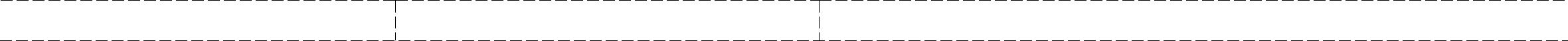 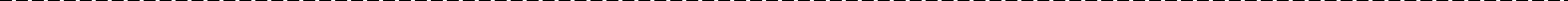 Порядок действийКомментарий к оценке готовностиКопии ПЛА Копии ПЛА прилагаются:в бумажном виде на ______ л в электронном виде: _____файлов Продолжение приложения 1СВЕДЕНИЯ О СОСТОЯНИИ ТЕХНИЧЕСКИХ УСТРОЙСТВ (ОСНОВНОГО ОБОРУДОВАНИЯ), ПРИМЕНЯЕМЫХ НА ОПО Регистрационный номер ОПО______________________________________*) при наличии; **) для передвижных технических устройств; ***) только для вновь вводимого ТУПродолжение приложения 1СВЕДЕНИЯ О ПЕРСОНАЛЕ ОПАСНОГО ПРОИЗВОДСТВЕННОГО ОБЪЕКТА Сведения о работниках, ответственных за осуществление производственного контроляРегистрационный номер ОПО________________________________________________________ Сведения о работниках, ответственных за организацию производственного контроляРегистрационный номер ОПО________________________________________________________Сведения о подготовке и аттестации руководителей, специалистов и других работников, занятых эксплуатацией опасныхпроизводственных объектов, в области промышленной безопасностиРегистрационный номер ОПО________________________________________________________Продолжение приложения 1КОНТРОЛЬ СОСТОЯНИЯ ПРОМЫШЛЕННОЙ БЕЗОПАСНОСТИ Сведения о результатах проверок, проводимых при осуществлении производственного контроля, устранения нарушенийПродолжение приложения 1Сведения о выполнении предписывающих документов Государственным Комитетом Гортехнадзора ДНР ПредписаниеВыявленный недостаток/ нарушениеМероприятияКопии подтверждающих документов о выполнении предписывающих документов Государственным Комитетом Гортехнадзора ДНР Подтверждающие выполнение предписывающих документов прилагаются:в бумажном виде на ______ л в электронном виде: _____файлов Перечень документов: Продолжение приложения 16. СВЕДЕНИЯ О НЕСЧАСТНЫХ СЛУЧАЯХ И ИНЦИДЕНТАХ, ПРОИСШЕДШИХ НА ОПАСНЫХ ПРОИЗВОДСТВЕННЫХ ОБЪЕКТАХ6.1 Сведения о несчастных случаях, произошедших на ОПО в результате нарушения требований промышленной безопасности, анализ причин их возникновения и принятые мерыПродолжение приложения 1Сведения об инцидентах, произошедших на ОПО, анализ причин их возникновения и принятые меры Наименование мероприятияРегистрационный номерСрок исполненияОтветственный исполнительПримечаниеНаименование мероприятияОПОСрок исполненияОтветственный исполнительПримечаниеОПОНаименование мероприятияРегистрацион-ный номер ОПОСрокисполненияОтветственныйисполнительДатаДатапереносаОснованиепереноса срокаПричинапереноса срокаОтметка овыполнениимероприятияНаименование мероприятияРегистрацион-ный номер ОПОСрокисполненияОтветственныйисполнительвыполне-ДатапереносаОснованиепереноса срокаПричинапереноса срокаОтметка овыполнениимероприятияПримечаниеРегистрацион-ный номер ОПОСрокисполненияОтветственныйисполнительнияДатапереносаОснованиепереноса срокаПричинапереноса срокаОтметка овыполнениимероприятиянияОтметка овыполнениимероприятияНаименование структурного подразделения,выполняющего контрольно-профилактическуюпроверкуРегистрационный номер ОПОДата проведенияпроверкиЛицо, ответственное за проведениеконтрольно-профилактическойпроверкиНаименование структурного подразделения,выполняющего контрольно-профилактическуюпроверкуРегистрационный номер ОПОДата проведенияпроверкиЛицо, ответственное за проведениеконтрольно-профилактическойпроверкиНаименование структурного подразделения,выполняющего контрольно-профилактическуюпроверкуРегистрационный номер ОПОДата проведенияпроверкиЛицо, ответственное за проведениеконтрольно-профилактическойпроверкиНаименование структурного подразделения,выполняющего контрольно-профилактическуюпроверкуРегистрационный номер ОПОДата проведенияпроверкиЛицо, ответственное за проведениеконтрольно-профилактическойпроверкиНаименование структурного подразделения,выполняющего контрольно-профилактическуюпроверкуРегистрационный номер ОПОЛицо, ответственное за проведениеконтрольно-профилактическойпроверкиНаименование сведенийРег.№ ОПО___________________Рег.№ ОПО__________________Рег.№ ОПО___________________Наименование сведенийРег.№ ОПО___________________Рег.№ ОПО__________________Рег.№ ОПО___________________Рег.№ ОПО___________________Рег.№ ОПО__________________Рег.№ ОПО___________________Численность сотрудников, работающих на ОПО, успешнопрошедших обучение действиям по локализации и ликвидацииаварий и инцидентов на ОПОЧисленность сотрудников, работающих на ОПО, успешнопрошедших обучение действиям по локализации и ликвидацииаварий и инцидентов на ОПОЧисленность сотрудников, работающих на ОПО, успешнопрошедших обучение действиям по локализации и ликвидацииаварий и инцидентов на ОПОНаличие специальных стендов, тренажеров и т.п. для тренировокпо планам ликвидации аварийДа/НетДа/НетДа/НетНаличие специальных стендов, тренажеров и т.п. для тренировокпо планам ликвидации аварийДа/НетДа/НетДа/НетНаличие специальных стендов, тренажеров и т.п. для тренировокпо планам ликвидации аварийДа/НетДа/НетДа/НетОценка готовности работников к действиям во время аварииОценка готовности работников к действиям во время аварииПроведено учебно-тренировочных занятий по готовностиперсонала к действиям в случае возникновения аварии на ОПОсогласно графикуПроведено учебно-тренировочных занятий по готовностиперсонала к действиям в случае возникновения аварии на ОПОсогласно графикуПроведено учебно-тренировочных занятий по готовностиперсонала к действиям в случае возникновения аварии на ОПОсогласно графикуПроведено учебных тревог по готовности персонала к действиям вслучае возникновения аварии на ОПО согласно графикуПроведено учебных тревог по готовности персонала к действиям вслучае возникновения аварии на ОПО согласно графикуЗапланировано в отчетном периоде учебно-тренировочныхзанятий по действиям персонала в случае аварий и инцидентовЗапланировано в отчетном периоде учебно-тренировочныхзанятий по действиям персонала в случае аварий и инцидентовЗапланировано на следующий отчетный период учебно-тренировочных занятий по действиям персонала в случае аварий иинцидентовЗапланировано на следующий отчетный период учебно-тренировочных занятий по действиям персонала в случае аварий иинцидентовЗапланировано на следующий отчетный период учебно-тренировочных занятий по действиям персонала в случае аварий иинцидентовЗапланировано в отчетном периоде учебных тревог по действиямперсонала в случае возникновения аварийЗапланировано в отчетном периоде учебных тревог по действиямперсонала в случае возникновения аварийЗапланировано на следующий отчетный период учебных тревог подействиям персонала в случае аварийЗапланировано на следующий отчетный период учебных тревог подействиям персонала в случае аварийЧисленность работников, эксплуатирующей организации, занятыхна ОПОЧисленность работников, эксплуатирующей организации, занятыхна ОПОНаименование сведенийСведенияНаименование аварииУровень аварииМесто аварииОпознавательные признаки аварииОптимальные способыпротивоаварийной защитыТехнические средства (системы)противоаварийной защиты, применяемые при подавлении и локализации аварииОтветственный руководитель работ по локализации и ликвидации аварии:Ответственный руководитель работ по локализации и ликвидации аварии:ОбразованиеСтаж работыДата последней аттестацииРегистрационный (учетный) номер*Наименование*Серийный номер*Государственный регистрационный знак**Заводской номер*Тип ТУ*Вид ТУ*Вид ТУ*Марка ТУ*Нормативный срок эксплуатации (лет)*Год ввода в эксплуатациюПроцент износаСведения о модернизацииСертификат*** (если несколько, заполнить сведения о каждом)Сертификат*** (если несколько, заполнить сведения о каждом)ТипНомер                Дата               Кем выданДата проведения экспертизы промышленной безопасностиДата следующей экспертизы промышленной безопасностиДата очередной поверки (технич. освидетельствования)Дата следующей поверки (технич. освидетельствования)Разрешенный срок эксплуатацииНаличие предохр. устройства                          Да/            НетНаличие предохр. устройства                          Да/            НетТип предохр. устройстваДля объекта использования, переработки, образования, хранения, транспортировки, уничтожения опасных веществ:Для объекта использования, переработки, образования, хранения, транспортировки, уничтожения опасных веществ:Объем (м3)Давление, МПаDy,ммДля грузоподъемного сооружения:Для грузоподъемного сооружения:ТипПодтипГрузоподъемностьДля оборудования, работающего при избыточном давлении >0,07 МПа или при  температуре >115°С:Для оборудования, работающего при избыточном давлении >0,07 МПа или при  температуре >115°С:Объем, тДавление, МПаФамилия, имя, отчествоДолжностьОбразованиеСтаж работыДата последнейаттестацииЗона ответственностиФамилия, имя, отчествоДолжностьОбразованиеСтаж работыДата последнейаттестацииЗона ответственностиФамилия, имя, отчествоДолжностьОбразованиеСтаж работыДата последнейаттестацииЗона ответственностиФамилия, имя, отчествоДолжностьОбразованиеСтаж работыДата последнейаттестацииЗона ответственностиФамилия, имя, отчествоДолжностьОбразованиеСтаж работыДата последнейаттестацииЗона ответственностиФамилия, имя, отчествоДолжностьОбразованиеСтаж работыДата последнейаттестацииЗона ответственностиКоличество персонала, занятого приэксплуатации ТУ, применяемых на ОПОРуководителиРуководителиСпециалистыСпециалистыРаботникиРаботникиКоличество персонала, занятого приэксплуатации ТУ, применяемых на ОПОКоличество персонала, занятого приэксплуатации ТУ, применяемых на ОПОКоличествоВид надзораКоличествоВид надзораКоличествоВид надзораКоличество персонала, занятого приэксплуатации ТУ, применяемых на ОПОКоличествоВид надзораКоличествоВид надзораКоличествоВид надзораПривлечение работников к ответственности за нарушения требований промышленной безопасности по представлению служб производственного контроляДа, привлечены/Нет, не привлекалисьПриостановлено работ по результатам проверок производственного контроляПредложения, внесенные службой производственного контроля руководству предприятий по обеспечению промышленной безопасности:ПроверкаРегистрационный номер ОПОРегистрационный номер ОПОРегистрационный номер ОПОРегистрационный номер ОПОНаименование структурного подразделенияНаименование структурного подразделенияНаименование структурного подразделенияНаименование структурного подразделенияДата проведенияДата проведенияЛицо, ответственное за проведениеЛицо, ответственное за проведениеЛицо, ответственное за проведениеНарушениеНормативный правовой акт,Нормативный правовой акт,Нормативный правовой акт,Пункт нормативного правового акта,Пункт нормативного правового акта,Пункт нормативного правового акта,положения которого нарушеныположения которого нарушеныположения которого нарушеныположения которого нарушеныположения которого нарушеныположения которого нарушеныХарактернарушенияМероприятияМероприятияМероприятияСодержание мероприятияСодержание мероприятияСодержание мероприятияСодержание мероприятияСрокустраненияДатаустраненияПричины невыполнения в срокПричины невыполнения в срокНовая датаОснование переноса срокаСодержание мероприятияСодержание мероприятияСодержание мероприятияСодержание мероприятияСрокустраненияДатаустраненияПричины невыполнения в срокПричины невыполнения в срокНовая датаОснование переноса срокаСрокустраненияДатаустраненияПричины невыполнения в срокПричины невыполнения в срокНовая датаОснование переноса срокаРегистрационный номер ОПОРегистрационный номер ОПОНомер предписанияДата предписанияКем выданоОписание нарушенияОтветственный за устранениеОтветственный за устранениеСодержание мероприятияСроквыполненияДатавыполненияПричины невыполнения в срокСодержание мероприятияСроквыполненияДатавыполненияПричины невыполнения в срокСодержание мероприятияСроквыполненияДатавыполненияПричины невыполнения в срокРегистрационный номер ОПОРегистрационный номер ОПОРегистрационный номер ОПОРегистрационный номер ОПОАдрес фактического местонахождения ОПОАдрес фактического местонахождения ОПОАдрес фактического местонахождения ОПОАдрес фактического местонахождения ОПОАдрес фактического местонахождения ОПОМесто НСНаименование ТУ, где произошел НСНаименование ТУ, где произошел НСНаименование ТУ, где произошел НСНаименование ТУ, где произошел НСВид надзораДата и время НСДата и время НСДата и время НСХарактер НСДата актаНомер актаНомер акта   Экономический ущерб   Экономический ущерб   Экономический ущерб   Экономический ущербДлительность простояДлительность простояНомер приказа по расследованию причинНомер приказа по расследованию причинНомер приказа по расследованию причинНомер приказа по расследованию причинНомер приказа по расследованию причинДата приказаНаправлялся в следственные органыНаправлялся в следственные органыНаправлялся в следственные органыДа/  НетОписание обстоятельств НСОписание обстоятельств НСОписание обстоятельств НСПричины НСПравовой акт, требования которого были нарушеныПравовой акт, требования которого были нарушеныПравовой акт, требования которого были нарушеныПравовой акт, требования которого были нарушеныПравовой акт, требования которого были нарушеныПравовой акт, требования которого были нарушеныПравовой акт, требования которого были нарушеныПравовой акт, требования которого были нарушеныПравовой акт, требования которого были нарушеныПравовой акт, требования которого были нарушеныПравовой акт, требования которого были нарушеныПравовой акт, требования которого были нарушеныПравовой акт, требования которого были нарушеныПравовой акт, требования которого были нарушеныПравовой акт, требования которого были нарушеныНаименованиеНаименованиеНаименованиеНаименованиеНаименованиеНаименованиеНаименованиеНаименованиеНаименованиеНаименованиеНаименованиепунктпунктпунктпунктЛица, ответственные завозникновение НСЛица, ответственные завозникновение НСЛица, ответственные завозникновение НССостав комиссии порасследованиюСостав комиссии порасследованиюСостав комиссии порасследованиюВыводы комиссии по расследованиюВыводы комиссии по расследованиюВыводы комиссии по расследованиюПринятые меры наказанияПринятые меры наказанияПринятые меры наказанияМероприятия, предложенные комиссией по расследованию НСМероприятия, предложенные комиссией по расследованию НСМероприятия, предложенные комиссией по расследованию НСМероприятия, предложенные комиссией по расследованию НСМероприятия, предложенные комиссией по расследованию НСМероприятия, предложенные комиссией по расследованию НСМероприятия, предложенные комиссией по расследованию НСМероприятия, предложенные комиссией по расследованию НСМероприятия, предложенные комиссией по расследованию НСМероприятия, предложенные комиссией по расследованию НСМероприятия, предложенные комиссией по расследованию НСМероприятия, предложенные комиссией по расследованию НСМероприятия, предложенные комиссией по расследованию НСМероприятия, предложенные комиссией по расследованию НСМероприятия, предложенные комиссией по расследованию НССодержаниеСодержаниеСодержаниеСодержаниеСодержаниеСодержаниеСодержаниеСодержаниеСодержаниеСодержаниеСодержаниеСрок выполненияСрок выполненияОтметка о выполненииОтметка о выполненииМероприятия по анализу НСМероприятия по анализу НСРегистрационный номер ОПОРегистрационный номер ОПОРегистрационный номер ОПОРегистрационный номер ОПОРегистрационный номер ОПОРегистрационный номер ОПОАдрес фактического местонахождения ОПОАдрес фактического местонахождения ОПОАдрес фактического местонахождения ОПОАдрес фактического местонахождения ОПОАдрес фактического местонахождения ОПОАдрес фактического местонахождения ОПОМесто инцидентаМесто инцидентаНаименование ТУ, где произошел инцидентНаименование ТУ, где произошел инцидентНаименование ТУ, где произошел инцидентНаименование ТУ, где произошел инцидентНаименование ТУ, где произошел инцидентНаименование ТУ, где произошел инцидентВид надзораДата и время инцидентаДата и время инцидентаДата и время инцидентаХарактер Дата актаНомер актаНомер акта   Экономический ущерб   Экономический ущерб   Экономический ущербДлительность простояДлительность простояДлительность простояДлительность простояНомер приказа по расследованию причинНомер приказа по расследованию причинНомер приказа по расследованию причинНомер приказа по расследованию причинНомер приказа по расследованию причинНомер приказа по расследованию причинНомер приказа по расследованию причинДата приказаНаправлялся в следственные органыНаправлялся в следственные органыНаправлялся в следственные органыНаправлялся в следственные органыНаправлялся в следственные органыДа/  НетОписание обстоятельствОписание обстоятельствОписание обстоятельствОписание обстоятельствПричины инцидентаПричины инцидентаПричины инцидентаПричины инцидентаПравовой акт, требования которого были нарушеныПравовой акт, требования которого были нарушеныПравовой акт, требования которого были нарушеныПравовой акт, требования которого были нарушеныПравовой акт, требования которого были нарушеныПравовой акт, требования которого были нарушеныПравовой акт, требования которого были нарушеныПравовой акт, требования которого были нарушеныПравовой акт, требования которого были нарушеныПравовой акт, требования которого были нарушеныПравовой акт, требования которого были нарушеныПравовой акт, требования которого были нарушеныПравовой акт, требования которого были нарушеныПравовой акт, требования которого были нарушеныПравовой акт, требования которого были нарушеныПравовой акт, требования которого были нарушеныПравовой акт, требования которого были нарушеныПравовой акт, требования которого были нарушеныПравовой акт, требования которого были нарушеныНаименованиеНаименованиеНаименованиеНаименованиеНаименованиеНаименованиеНаименованиеНаименованиеНаименованиеНаименованиеНаименованиеНаименованиеНаименованиеНаименованиепунктпунктпунктпунктпунктЛица, ответственные завозникновение  инцидентаЛица, ответственные завозникновение  инцидентаЛица, ответственные завозникновение  инцидентаЛица, ответственные завозникновение  инцидентаЛица, ответственные завозникновение  инцидентаСостав комиссии порасследованиюСостав комиссии порасследованиюСостав комиссии порасследованиюСостав комиссии порасследованиюСостав комиссии порасследованиюВыводы комиссии по расследованиюВыводы комиссии по расследованиюВыводы комиссии по расследованиюВыводы комиссии по расследованиюВыводы комиссии по расследованиюПринятые меры наказанияПринятые меры наказанияПринятые меры наказанияПринятые меры наказанияПринятые меры наказанияМероприятия, предложенные комиссией по расследованию инцидентаМероприятия, предложенные комиссией по расследованию инцидентаМероприятия, предложенные комиссией по расследованию инцидентаМероприятия, предложенные комиссией по расследованию инцидентаМероприятия, предложенные комиссией по расследованию инцидентаМероприятия, предложенные комиссией по расследованию инцидентаМероприятия, предложенные комиссией по расследованию инцидентаМероприятия, предложенные комиссией по расследованию инцидентаМероприятия, предложенные комиссией по расследованию инцидентаМероприятия, предложенные комиссией по расследованию инцидентаМероприятия, предложенные комиссией по расследованию инцидентаМероприятия, предложенные комиссией по расследованию инцидентаМероприятия, предложенные комиссией по расследованию инцидентаМероприятия, предложенные комиссией по расследованию инцидентаМероприятия, предложенные комиссией по расследованию инцидентаМероприятия, предложенные комиссией по расследованию инцидентаМероприятия, предложенные комиссией по расследованию инцидентаМероприятия, предложенные комиссией по расследованию инцидентаМероприятия, предложенные комиссией по расследованию инцидентаСодержаниеСодержаниеСодержаниеСодержаниеСодержаниеСодержаниеСодержаниеСодержаниеСодержаниеСодержаниеСодержаниеСодержаниеСодержаниеСодержаниеСрок выполненияСрок выполненияОтметка о выполненииОтметка о выполненииОтметка о выполненииМероприятия по анализу инцидентаМероприятия по анализу инцидентаМероприятия по анализу инцидента